附件3参会回执表1、《参会回执表》请务必于2019年3月22日前邮件或传真至会务组。联系人：卢冰清       尹航  电  话：010-67801013 010-67801632  13851719186   13581633209传  真：010-67801662   E-mail：cbcu@cbcu.org.cn2、本次会议住宿及往返交通费自理，会议地点沈阳东北大厦，住宿标准为350元/标准间（含双早）。酒店联系电话：024-625088883、会议交通路线图沈阳农商银行（辽宁省沈阳市沈河区北站路140号）：距离沈阳北站南出站口步行约600米，距离沈阳桃仙国际机场驾车约27公里。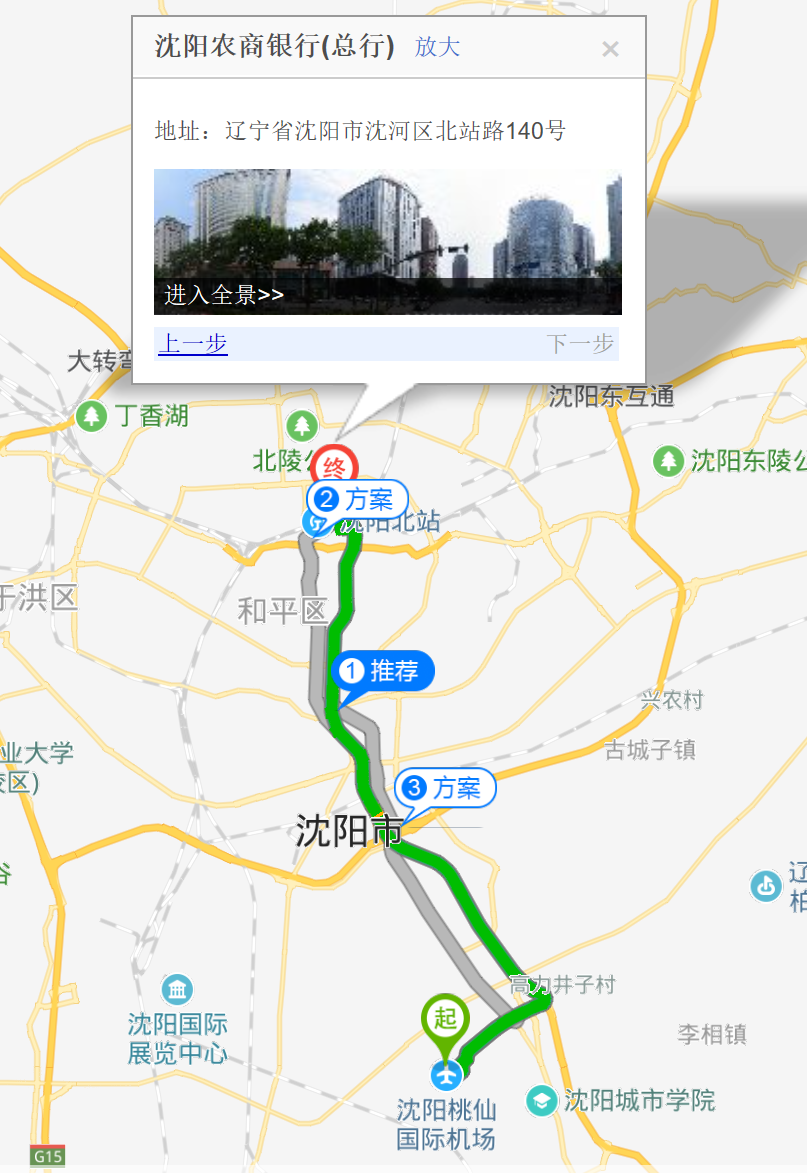 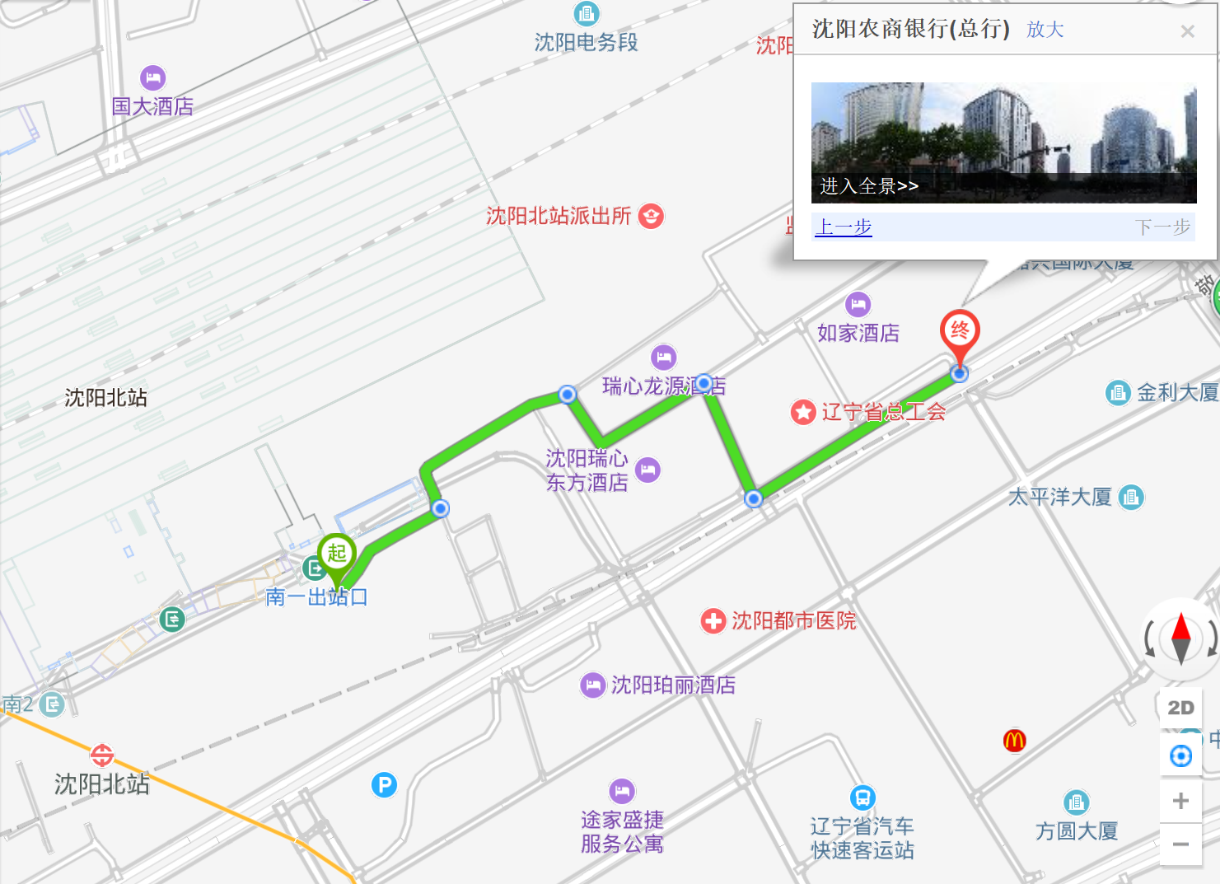 沈阳东北大厦（辽宁省沈阳市沈河区哈尔滨路99号）：距离沈阳北站南出站口步行约1.3公里，距离沈阳桃仙国际机场驾车约27公里。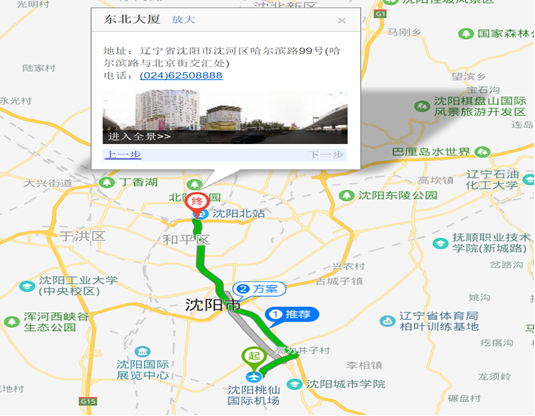 单位名称单位名称参会人员1：参会人员1：参会人员1：参会人员1：参会人员1：参会人员1：参会人员1：姓名部  门职务/职称手机E-mail参会人员2：参会人员2：参会人员2：参会人员2：参会人员2：参会人员2：参会人员2：姓名部门职务/职称手机E-mail（不够可加行）（不够可加行）（不够可加行）（不够可加行）（不够可加行）（不够可加行）（不够可加行）备注：是否需要会务组预定住宿： 是□  房间类型          否□备注：是否需要会务组预定住宿： 是□  房间类型          否□备注：是否需要会务组预定住宿： 是□  房间类型          否□备注：是否需要会务组预定住宿： 是□  房间类型          否□备注：是否需要会务组预定住宿： 是□  房间类型          否□备注：是否需要会务组预定住宿： 是□  房间类型          否□备注：是否需要会务组预定住宿： 是□  房间类型          否□